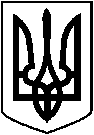  ЛЕТИЧІВСЬКА СЕЛИЩНА РАДА ХМЕЛЬНИЦЬКОЇ ОБЛАСТІВИКОНАВЧИЙ КОМІТЕТ  Р І Ш Е Н Н Я17.02. 2021                                      Летичів                                      № 22Про  склад евакуаційної комісії Летичівської селищної ради        З метою оперативного та організованого проведення евакуаційних заходів при виникненні надзвичайних ситуацій техногенного і природного характеру, керуючись ст.ст. 25, 26 Закону України «Про місцеве самоврядування в Україні», постановою Кабінету Міністрів від 30.10.2013 №841 «Про затвердження порядку проведення евакуації у разі загрози виникнення або виникнення надзвичайних ситуацій техногенного та природного характеру»Затвердити склад евакуаційної комісії Летичівської селищної ради    (додаток 1).Рішення виконавчого комітету від 28.08.2017 року  №14  «Про внесення змін до рішення від 05.01.2016 №3 «Про організацію цивільного захисту населення на території селищної ради від надзвичайних ситуацій техногенного і природного характеру» та від 26.11.2016  року №161   «Про внесення змін до рішення від 05.01.2016 №3 «Про організацію цивільного захисту населення на території селищної ради від надзвичайних ситуацій техногенного і природного характеру» та п. 3.2.,3.3.  рішення виконавчого комітету від 05.01.2016 року №3 «Про організацію цивільного захисту населення на території селищної ради від надзвичайних ситуацій техногенного і природного характеру» вважати такими, що втратили чинність.Контроль за виконанням цього розпорядження покласти на заступника Летичівського селищного голови А.Ніцевича.Селищний голова							Ігор ТИСЯЧНИЙ                                                                    Додаток 1 До рішення виконавчого комітету                                                                                                    селищної ради                                                                                                    від 17.02.2021 року №22Складевакуаційної комісії Летичівської селищної ради    	Члени комісіїЗагамула Олег Вікторович                       - староста Голенищівського                                                                   старостинського округуЛіповуз Володимир Миколайович           -староста Горбасівського                                                                   старостинського округуСенів Раїса Вікторівна                             -староста    Гречинецького                                                                     старостинського округуВарченко Тетяна Олександрівна            -староста Грушковецького                                                                    старостинського округуДідик Андрій Андрійович                       -староста      Козачківського                                                                   старостинського округуРудик Наталія Аркадіївна                       -староста      Кудинського                                                                    старостинського округуМалакова Лідія Василівна                      -староста Руднянського                                                                   старостинського округуШрубковська Світлана Миколаївна         -староста  Сусловецького                                                                   старостинського округуБровченко Сергій Сергійович                 -староста  Ялинівського                                                                   старостинського округуНіцевич Анатолій ВікторовичЗаступник Летичівського селищного голови, голова комісіїКордиш Сергій ВолодимировичМіхурінська Алла МиколаївнаНачальник відділу житлово-комунального господарства, інфраструктури, охорони навколишнього середовища, заступник голови комісіїНачальник відділу з питань надзвичайних ситуацій та цивільного захисту населення, секретар комісії